Dragi učenci!Ta teden bo gospodinjstvo potekalo preko videokonference.Dobimo se v četrtek 5. šolsko uro (ob 11. 25).Povezava bo na OGLASNI DESKI za GOS 5.b.Pripravi si zvezek za GOS in peresnico. 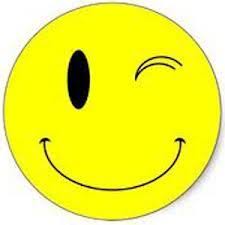 Se vidimo na ZOOM – u.                                  Učiteljica Mojca Kovačič